                        Campagne d’ICEO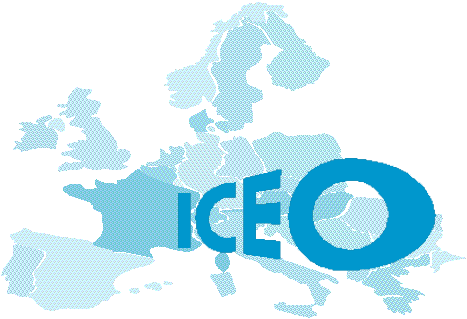       Pour un trilinguisme souple en EuropeSIGNEZ NOTRE PETITION I C E OInstitut de Coopération avec l’Europe centrale et OrientaleSite : www.association-iceo.fr    -    Courriel :  info-iceo@association-iceo.frAdresse postale : BP 6063 – Malbosc -  F-34086 MONTPELLIER Cedex 4 (France)Tél :  33.467.928.533  et  33.606.678.162Nom, Prénom :Profession:(Développer en quelques lignes /Comment in some few lines / Entwickle in einpaarZeilen)Ville / Pays :Courriel / Email:Telephone :(Ne seront pas diffusés